Évaluation pédagogique des stagiaires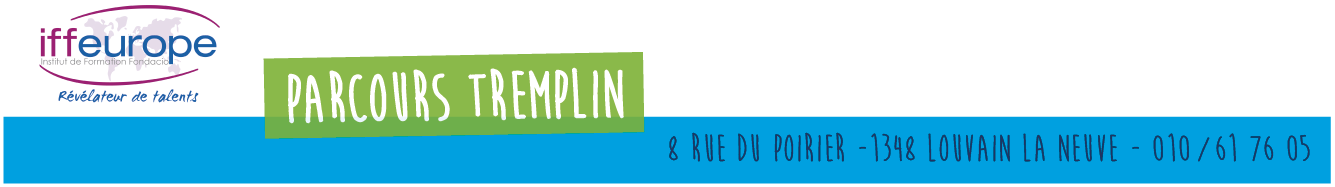 Vous avez accueilli un de nos étudiants en stage et nous vous en remercions.Vous nous rendriez service en complétant avec soin cette fiche, qui est un retour important pour nous comme pour l’étudiant sur son expérience.Merci de nous transmettre cette fiche sans tarder à l’issue du stage, au choix :par l’étudiant lui-même, si possible.par mail : info@iffeurope.be par courrier : IFF Europe - Rue du poirier, 8 - 1348 Louvain-la-Neuve, BelgiqueNom du stagiaire : …………………………………………………………………………………....Nom de l’organisme : ………………………………………………………………………………..Dates du stage : ……………………………………………………………………………………....Adresse : ……………………………………………………………………………………………...Email : ………………………………………….. Téléphone : …………………...………………...Quel bilan tirez-vous du stage de l’étudiant(e) que vous avez accueilli(e) ? Qu’avez-vous à dire sur la façon dont l’étudiant(e) a vécu ses relations interprofessionnelles dans le cadre de ce stage ? (sociabilité, capacité d’intégration au sein d’une équipe de travail, etc.)Qu’avez-vous à dire sur les qualités personnelles que l’étudiant(e) a mises en oeuvre au cours de ce stage (ouverture d’esprit, présentation, confiance en soi, faculté d’adaptation, sens du service, etc.)Qu’avez-vous à dire sur ses attitudes et son engagement dans les activités dans lesquelles il (elle) s’est impliqué.e ? (motivation, ponctualité, qualité du travail fourni, autonomie, esprit d’initiative, etc.)Seriez-vous prêt à accueillir un autre stagiaire de l’IFF Europe dans les années à venir ? Si oui, sous quelles conditions ? Si non, pourquoi ?